Gewinnchancen berechnen„Felder Vierer-Reihe gewinnen. Bei welchem Glücksrad stehen die Chancen auf Gewinn am besten?“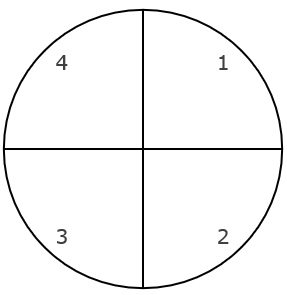 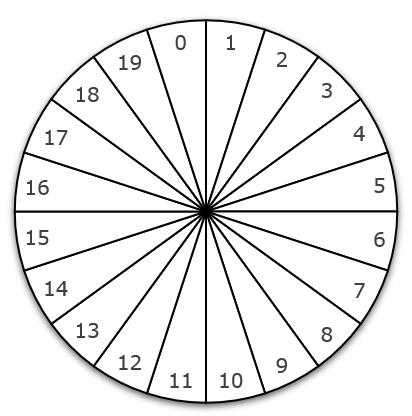 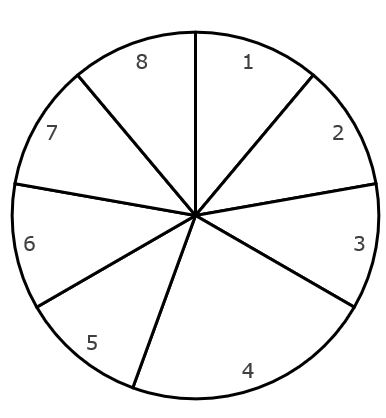                                    Glücksrad  1                      Glücksrad  2                                             Glücksrad  3Gib das Ereignis Gewinn in Mengenschreibweise an. E1 = {E2 =E3 = Bestimme die Wahrscheinlichkeit für das Ereignis „Gewinn“. P(E1) = P(P(Sortiere die Glücksräder nach ihrer Gewinnchance. P(Gewinn Glücksrad ___ )< P(Gewinn Glücksrad ___ )< P(Gewinn Glücksrad ___)Prüfe die Gültigkeit der folgenden Regel an den drei Glücksrädern. Laplace-Regel Wahrscheinlichkeit des Ereignisses =  Bei einigen Zufallsexperimenten lassen sich Wahrscheinlichkeiten nach der „Regel von Laplace“ bestimmen, bei anderen nicht.Wie kann man feststellen, ob ein Laplace-Experiment vorliegt? Definiere. Laplace-ExperimenteNicht Laplace-Experimente